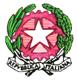 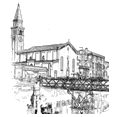 ISTITUTO COMPRENSIVO STATALE  “ADELE ZARA”Scuole dell’infanzia - Scuole primarie - Scuole secondarie I grado	Via Marmolada, 20 30034  Oriago di Mira (Ve)   tel. 041429688 - fax 041429722e-mail  VEIC86900T@istruzione.it – posta certificata: VEIC86900T@pec.istruzione.itsito web: www.istitutocomprensivoadelezara.edu.itCod. Scuola  VEIC86900T      __________________________     Cod. Fisc  90164470271Modello di documentazione rilasciato ai sensi del Decreto del 19.2.2014 del Ministero dei Beni e delle Attività Culturali e del Turismo, di concerto con il Ministero dell’Istruzione, dell’Università e della Ricerca e il Ministero dell’Economia e delle Finanze su “ Modalità per l’accesso gratuito del personale docente nei musei statali e nei siti di interesse archeologico, storico e culturale” (Legge 8.11.2013, n. 128, articolo 16, comma 3).La/il docente ………………………………………………………………………………………, nata/o il …….……………   a………………………………….…………………………………………è insegnante con contratto a tempo:indeterminatodeterminato dal   ………………….…………… al ……………………..……………presso questa Istituzione scolastica.La/ il docente . …………………………………………………………………………., insegnante di …………………………………………………………………………..…………ha diritto, secondo le disposizioni sopraindicate e nei limiti delle risorse finanziarie previste dalla legge, all’accesso gratuito ai musei statali e ai siti di interesse archeologico, storico e culturale.IL DIRIGENTE SCOLASTICO   Dott.ssa Angelina Zampi